МУНИЦИПАЛЬНОЕ БЮДЖЕТНОЕ ДОШКОЛЬНОЕ ОБРАЗОВАТЕЛЬНОЕ УЧРЕЖДЕНИЕ ДЕТСКИЙ САД №4 «КОЛОКОЛЬЧИК» Г.СЕРАФИМОВИЧА ВОЛГОГРАДСКОЙ ОБЛАСТИДОГОВОРКИК «ТРУДНЫМ ЗВУКАМ»(АВТОМАТИЗАЦИЯ СВИСТЯЩИХ ЗВУКОВ»Составилаучитель-логопед                                                                                              МБДОУ д/с №4                                                                                              «Колокольчик»                                                                                                   Новохатская Т.А.Г.СЕРАФИМОВИЧ, 2016Звук С в начале словаОтнесли домой мы лейкиИ уселись на… (скамейки)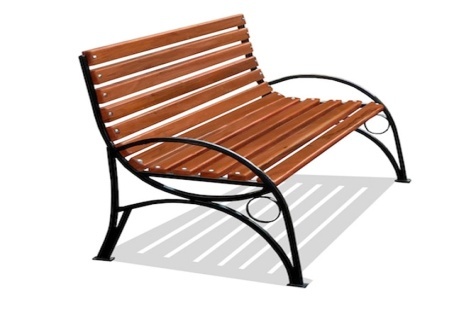 Ходит в садик наша Фаняв своём новом… (сарафане)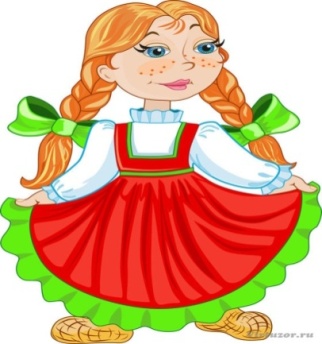                                                                                      Динь-дон. Динь-дон.В переулке ходит…(слон)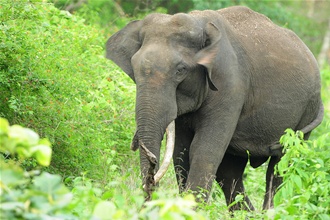                                                                            Надевай скорей на ножкиСвои новые…(сапожки)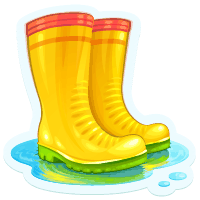                                                                                  Как на тоненький ледокВыпал беленький … (снежок)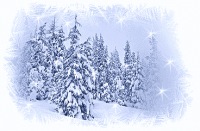 Верещунья, белобока,А зовут её … (сорока)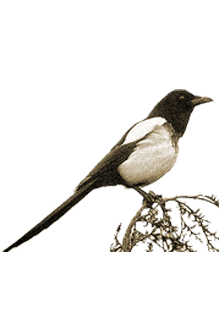 Зимой на ветках яблокиСкорей их собери!И вдруг – вспорхнули яблоки. Ведь это… (снегири)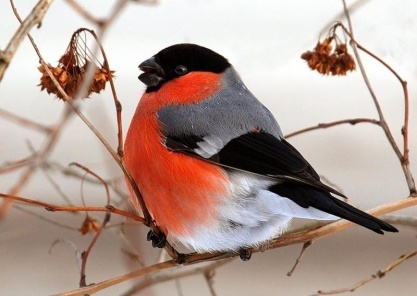 Угадайте, что за птица,Света яркого боиКлюв крючком, глаза пятачкомУшастая головаЭто … (сова)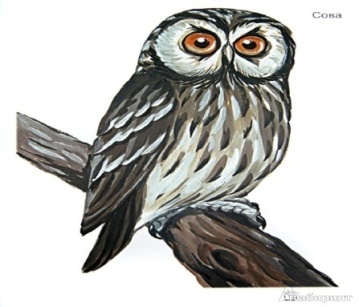 Звук С в середине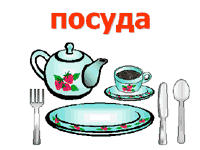 Помогать я маме буду                                                   Сама вымою…(посуду)                                                    На лучинке, в бумажке,                                                                                                                                                                В шоколадной рубашке,В руки просится само.Что же это?  (эскимо)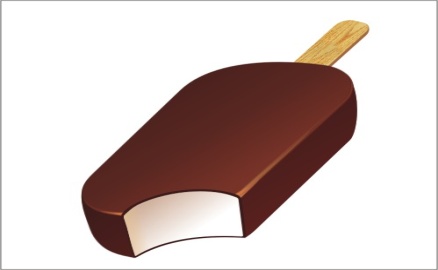 Кто один имеет рог?Отгадайте!  (носорог)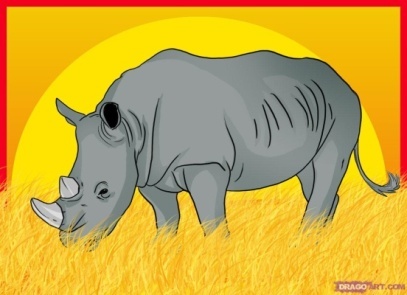                                                                                      Где весною было пустоЛетом выросла … (капуста)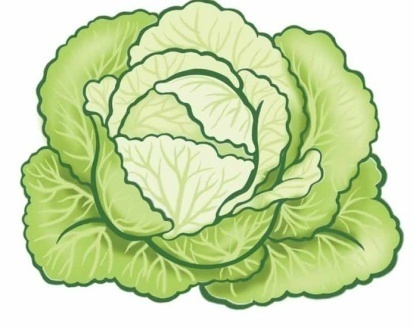 Хитрая плутовка,Рыжая головкаПушистый хвост – красаЭто всё … (лиса)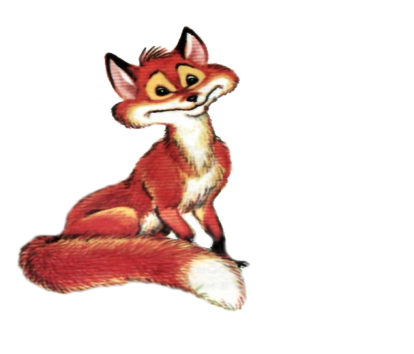 Эй, не стойте слишком близко –Я тигрёнок, а не … (киска)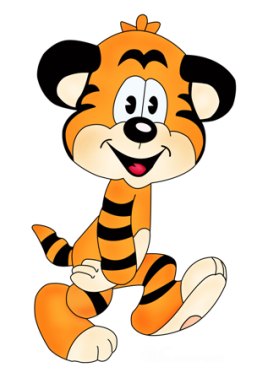 Я в фасоль насыплю соль,станет вкусною …( фасоль)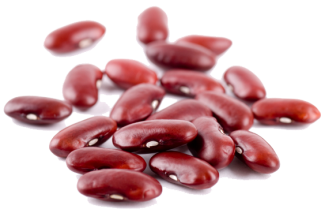 В кислый сок, в кислый соксыплю сахарный …( песок)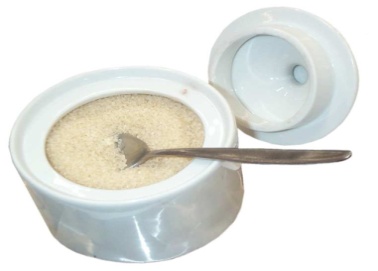 Звук С в концеСаня так в лесу замёрз –Чуть не отморозил… (нос)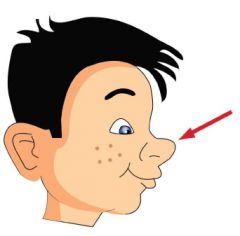 Часовщик прищурив глаз,Чинит часики для …(нас)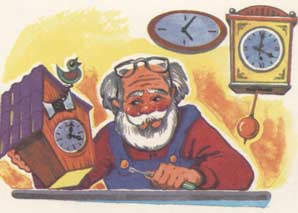 Ходит рыжий, пьёт из лужи,Не боится лютой стужи.Хвост лохматый, черный нос.Кто же это? Рыжий … (пёс)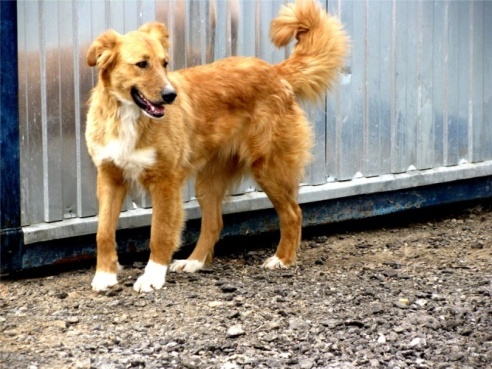                                                                         Он большой, как мяч футбольный,Если спелый – все довольныТак приятен он на вкусИ зовут его …(арбуз)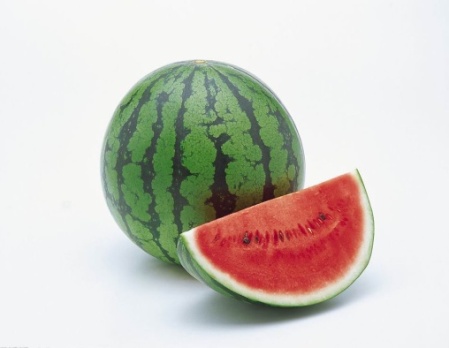 тобы в цель попасть хоть раз,           Нужен острый, меткий … (глаз)А у нас, а у нас в сумке вкусный … (ананас)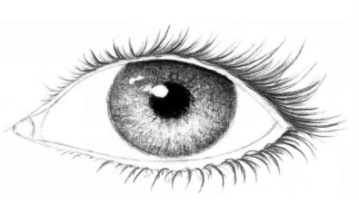 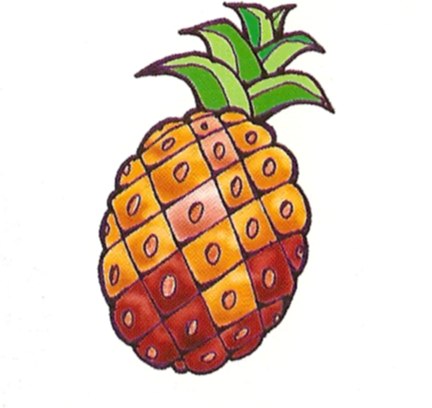  Голову в песок зарыл,Хвост пушистый распустил. 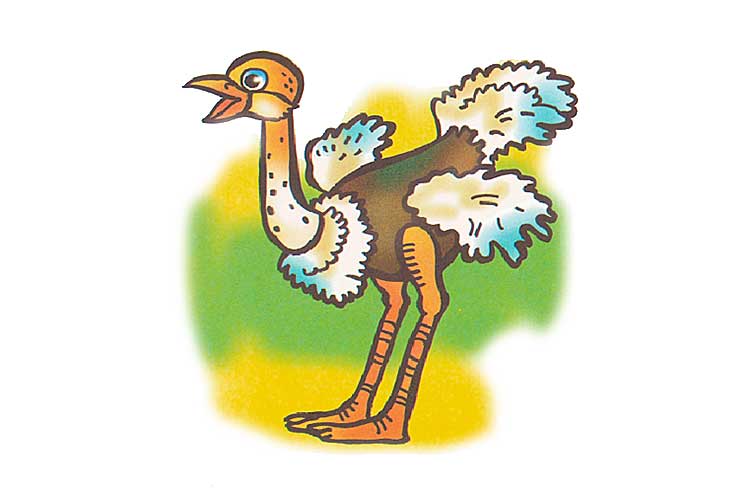 Я догнать его пытаюсь,Но быстрее ветра ... (страус) Звук З в началеВ зоопарк пойдём скорейЧтоб увидеть там…(зверей)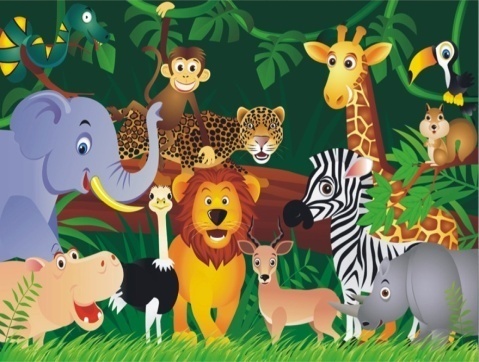                                                                                  Новый дом за косогоромНовым обнесли…(забором)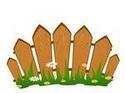 Я ключом открыть не могНа дверях большой…(замок)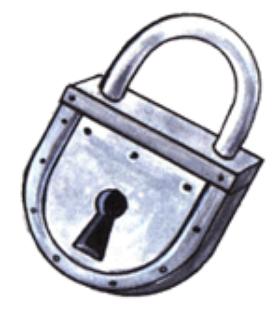 Пол и стены мы помыли,			А окно помыть… (забыли)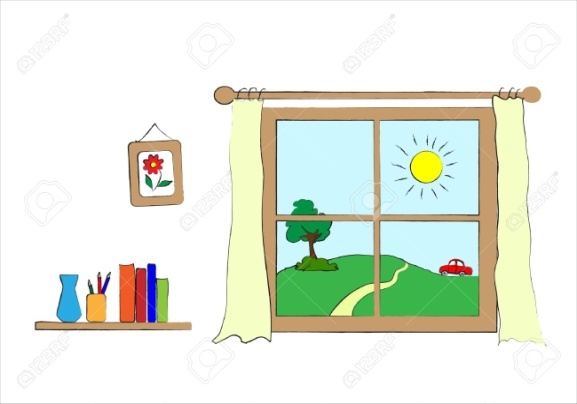 Зайку бросила хозяйка – Под дождём остался … (зайка) 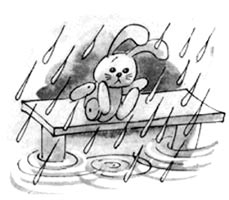 Ходит по лесу хорёк,Хищный, маленький … (зверёк)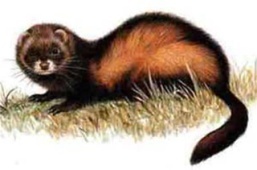 Зайка громко барабанит,Он серьёзным делом … (занят)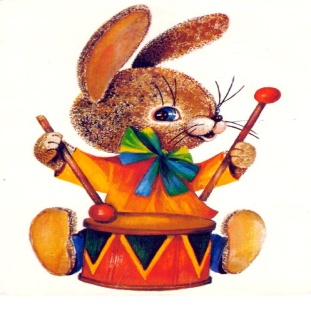 Телефон опят звонитОт него в ушах … (звенит)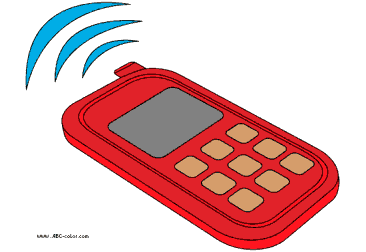 Звук З в середине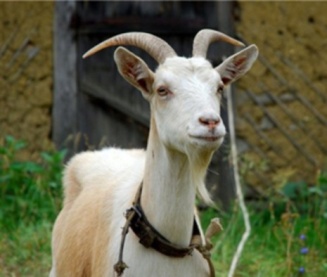 Заглянула в дверь коза,Очень грустные…(глаза) Мы цветы поставим сразу	В эту голубую…(вазу) 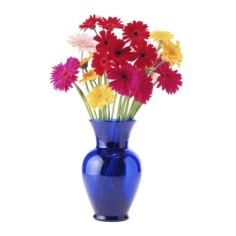 Пёс совсем от солнца сник,		Даже высунул…(язык) 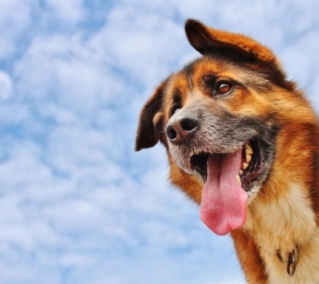 На лесной глухой опушке			Бабки – Ёжкина …(избушка) 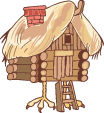 Желтая, пушистаНежная, душистаяБоится морозаЗовётся … (мимоза)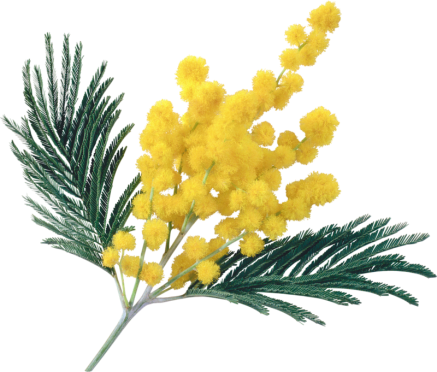 Звук Ц в началеВазу мы наполним самиРазноцветными … (цветами)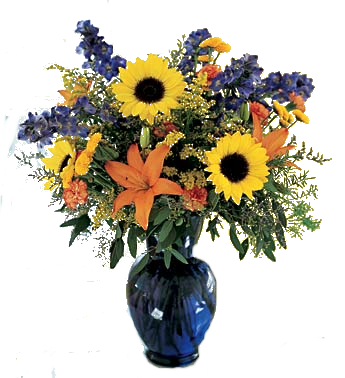 На одной ноге стоит,     В воду пристально глядит, Тычет клювом наугад,       Ищет в речке лягушат.На носу повисла капля           Узнаёте? Это … (цапля) 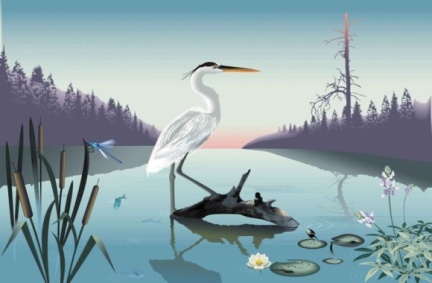 Возле курицы ребёнок Пухлый, желтенький … (цыплёнок)Капают, капают на болото капли,Бегают, бегают по болоту …(цапли)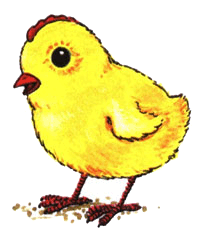 На товаре быть должнаОбязательно… (цена)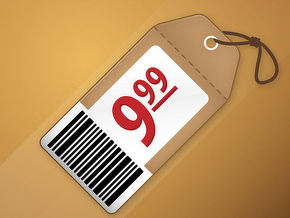 Из скорлупки без пелёнок Вылез желтенький …(цыпленок)Чтоб добыть себе медок,Села пчелка на…( цветок) 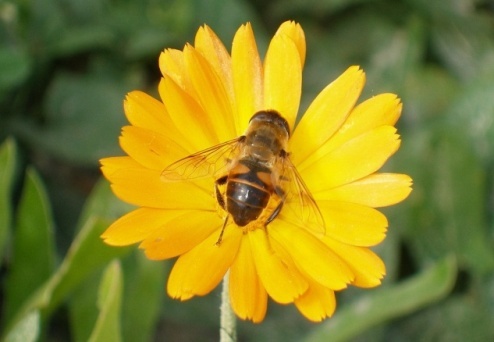 Воспитатель ходит в школуВместе с мальчиком веселым.Ян жонглирует мячом,Значит, будет ... (циркачем)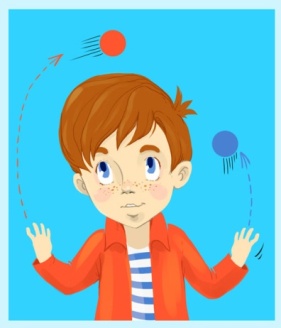 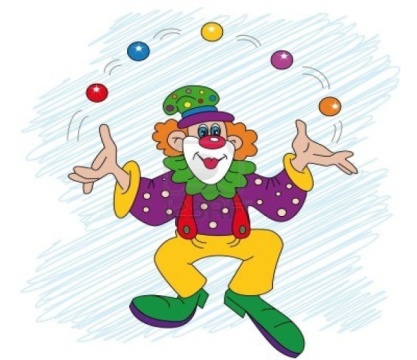 Звук Ц в серединеС врагом сражаются… (бойцы)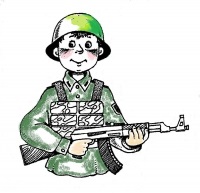 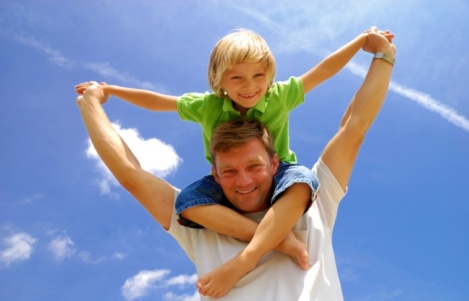                                                    С детьми встречаются … (отцы)На ринге борются … (борцы)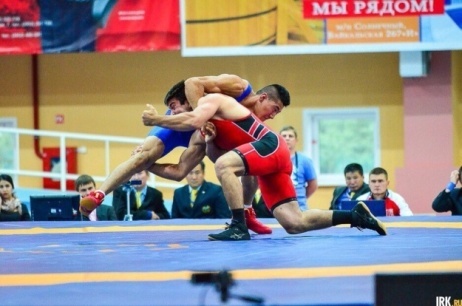 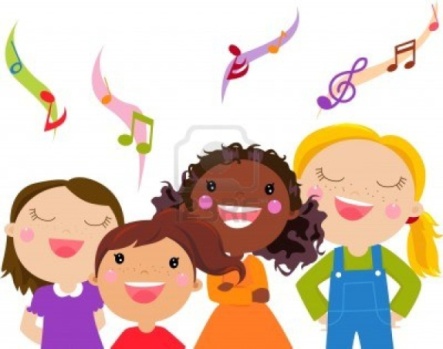 Поют, стараются …(певцы)                                                                                                   Здесь соревнуются … (пловцы)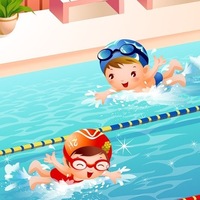 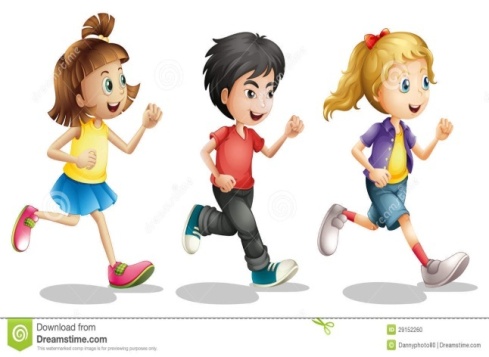 А там несутся …(беглецы)По ночам сове не спится, Ведь сова ночная …(птица) 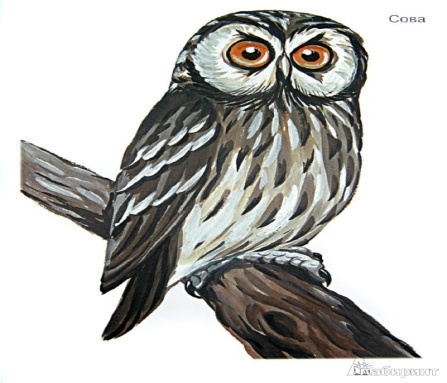 Хотя погода хмурится,Мы все пойдём на…(улицу) 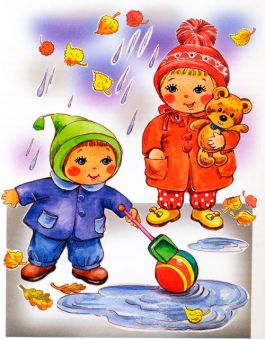 Не спеши тушить пожар,В джунглях не огонь мелькал,Полосатая девицаЗдесь охотится ...(тигрица)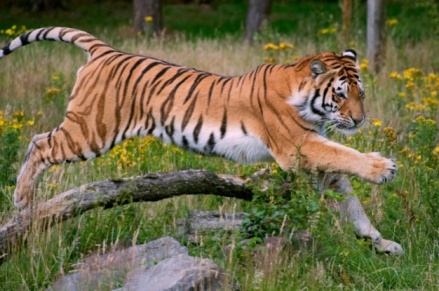 У Аленушки сестренка           Петь умеет очень звонко.Подпевают Насте птицы,              Значит, вырастет ... (певица)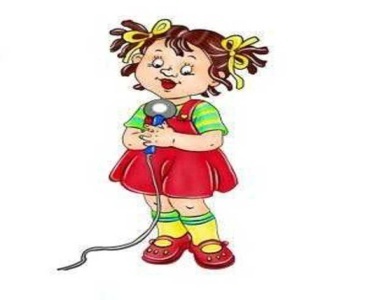 Звук Ц в концеДо чего же скучно, братцы,На чужой спине кататься!Дал бы кто мне пару ног,Что бы сам я бегать мог.Я б такой исполнил танец,Да нельзя, я - школьный … (ранец)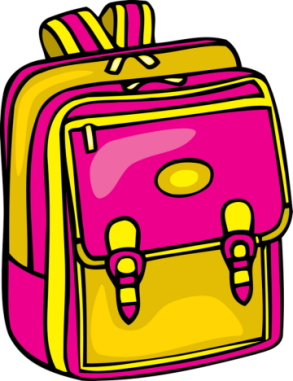 Хитрый след плести стараясь, 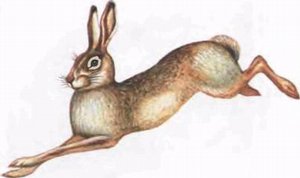 По сугробам прыгал … (заяц)Рос на грядке …(огурец)Жил на дереве … (скворец )                                                        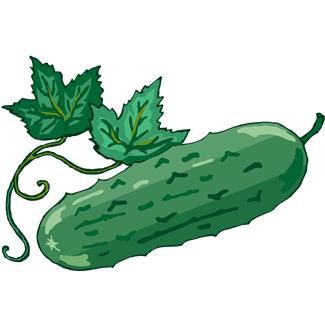 Тот скворец большой…(мудрец)  Захотел съесть …(огурец) Прилетела в гости …(птица)   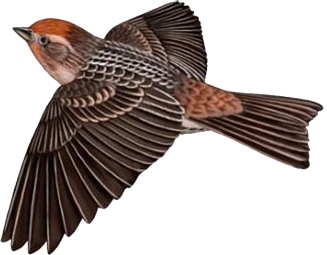 - Мне нельзя тут … (поживиться)?Склевали вместе …(огурец)И стихам нашим …(конец)Картинки взяты из интернета.Источники картинок:heterozygotic.weebly.com900igr.netenglishon-line.rumimege.rurus-img.combubblemom.rurus-img.comvk.comwww.glorix.rulikeforyou.rufast-images.ruru.123rf.comwww.pics-zone.ruwww.funlibrus-img2.com.ruthepostcards.rupixabay.comfotoham.rumimege.rudreempics.com marafet.netokartinkah.runews.vpn.bywww.filipoc.ruru.depositphotos.compozdravlenija-stihi.ruwww.proza.ruwww.pics-zone.rum.123rf.comcats-pictures.orgfindyoudata.ruschool52.ucoz.ruallforchildren.rumamaschool.ruparnasse.ruby-anna.ucoz.ru